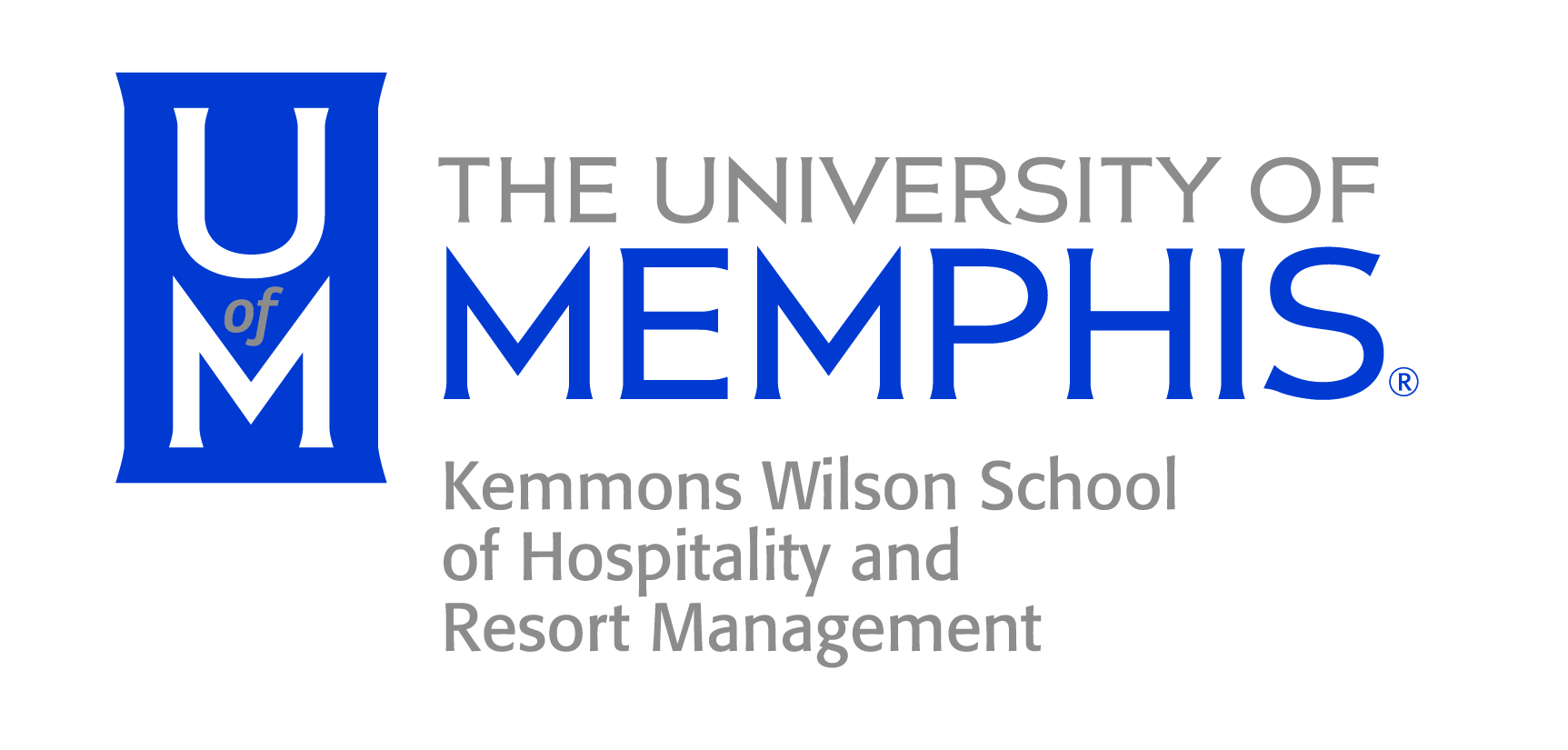 Hospitality and Resort Management (B.A.)
DEGREE SHEET 2016-17PROGRAM GLANCEPROGRAM DETAILGeneral Education Courses: 41 hoursFOR ADDITIONAL INFORMATIONRadesh Palakurthi, Ph.D., MBAProfessor & School DirectorKemmons Wilson School of Hospitality and Resort ManagementThe University of Memphis3700 Central Ave | Suite 140 | Memphis, TN 38152(901) 678-3430 | rplkrthi@memphis.eduCourse CategoryNumber of Credit HoursFocus AreaGeneral Education Courses41 hoursOtherHPRM Core Courses42 hoursHospitality & Resort ManagementBA Requirements9 hoursForeign Languages and Fine ArtsElective Courses28-31 hoursGeneral Electives or HPRM ElectivesTotal120 hoursA. Communications: 9 hoursA. Communications: 9 hoursA. Communications: 9 hours     ENGL 1010 (3) †     ENGL 1010 (3) †     ENGL 1010 (3) †     ENGL 1020 (3) †     ENGL 1020 (3) †     ENGL 1020 (3) †     COMM 2381 (3)     COMM 2381 (3)     COMM 2381 (3)B. Mathematics: 3 hours (select one)B. Mathematics: 3 hours (select one)B. Mathematics: 3 hours (select one)MATH 1420 or 1530 or 1710 or 1730 or 1830 or 1910     MATH 1420 or 1530 or 1710 or 1730 or 1830 or 1910     MATH 1420 or 1530 or 1710 or 1730 or 1830 or 1910     D. Humanities / Fine Arts: 9 hours total but, students MUST take one of the Fine Arts courses to fulfill the BA requirement. D. Humanities / Fine Arts: 9 hours total but, students MUST take one of the Fine Arts courses to fulfill the BA requirement. D. Humanities / Fine Arts: 9 hours total but, students MUST take one of the Fine Arts courses to fulfill the BA requirement. Fine Arts Requirement (Pick One Course) Pick one courses from below.Pick one courses from below.ART 1030 (1101) (3)ENGL 2201(3) or ENGL 2202 (3)ARTH 2010 (2101) (3)DANC 1151 (3)ARTH 2020 (2102) (3)MUS 1030 (3)CLAS 2481 (3)MUS1040 (3)COMM 1851 (3)THEA 1030 (3)DANC 1151 (3)JDST 2850 (3)MUS 1030 (MUHL 1101) (3)MUS 1040 (3)       PHIL 1101 (3)PHIL 1102 (3)POLS 1101 (3)POLS 1102 (3)RLGN 1100 (3)THEA 1030 (1551) (3)UNIV 3580 (3)UNIV 3581 (3)E. History: 6 hours (select two)E. History: 6 hours (select two)E. History: 6 hours (select two)ANTH 3282 (3)HIST 1120 (1302) (3)HIST 2020 (2602)  (3)HIST 1110 (1301) (3)HIST 2010 (2601) (3)HIST 2030  (3)HIST 3863 (3) HIST 3881 (3)HIST 4851  (3)POLS 4212 (3)POLS 4405 (3) SOCI 3422 (3)F. Social and Behavioral Science: 6 hours  F. Social and Behavioral Science: 6 hours  F. Social and Behavioral Science: 6 hours  ANTH 1100 (3) €FIR 1220 (3)PSYC 3510 (3)ANTH 1200 (3)JOUR 1700 (3)SOCI 1010 (1111) (3)CSED 2101 (3)POLS 1030 (1100) (3)SOCI 2100 (3)ECON 2010 (3) or ECON 2020 (3)POLS 1301 (3)WMST 2100 (3)ESCI 1301 (3) or (GEOG 1301) (3)POLS 1501 (3)ESCI 1401 (3) or (GEOG 1401) (3)PSYC 1030 (1200)	(3)G. Natural Science: 8 hours (select two lecture/laboratory)G. Natural Science: 8 hours (select two lecture/laboratory)G. Natural Science: 8 hours (select two lecture/laboratory)BIOL 1010/1011 (4)CHEM 1110/1111 (4)ESCI 1103 (4)BIOL 1020/1021 (4)CHEM 1120/1121 (4)PHYS 1010/1001 (4)BIOL 1110/1111 (4)ESCI 1010 (4)PHYS 1020/1002 (4)BIOL 1120/1121 (4)ESCI 1020 (4)PHYS 2110/2111 (4)CHEM 1010/1011 (4)ESCI 1040 (4)PHYS 2120/2121 (4)CHEM 1020/1021 (4)ESCI 1050 (4)† = Minimum grade of C- required† = Minimum grade of C- required† = Minimum grade of C- required€ = Required course€ = Required course€ = Required courseForeign language Requirement: 6 hours (At or above 2000 level are required. Spanish recommended)SPAN 2010 (3)SPAN 2020 (3)NOTE: You must take SPAN 1010 and SPAN 1020 (which will appear in Electives) to prepare for SPAN 2010 and SPAN 2020 unless you test into SPAN 2010. Hospitality & Resort Management Core Courses: 42 hoursHospitality & Resort Management Core Courses: 42 hoursHospitality & Resort Management Core Courses: 42 hoursCourse NumberCourse TitleCredit HoursHPRM 1050Introduction to Hospitality Business £3HPRM 2004Distinguished Speakers Series1HPRM 2011Hospitality Accounting3HPRM 2330Lodging & Resort Operations +3HPRM 2331Lodging Management Lab +     2HPRM 2051Basic Food & Beverage Production Lab ¥2HPRM 2052Restaurant Management Service Lab 2HPRM 2060Food & Beverage Production Theory ¥ 1HPRM 3130Hospitality Law, Ethics & Risk3HPRM 3315Hospitality Human Resource Management3HPRM 3320Hospitality Industry Financial Management §3HPRM 3911Pre-Internship in HPRM1HPRM 4301Events Management3HPRM 4320Hospitality Services Marketing3HPRM 4620Hospitality Operational Analysis †3HPRM 4700Integrative Challenge β3HPRM 4911Hospitality Internship ∆3Minimum grade of C- required for all Hospitality & Resort Management Core CoursesMinimum grade of C- required for all Hospitality & Resort Management Core CoursesMinimum grade of C- required for all Hospitality & Resort Management Core Courses£ = Prerequisite for all Hospitality & Resort Management Core Courses£ = Prerequisite for all Hospitality & Resort Management Core Courses£ = Prerequisite for all Hospitality & Resort Management Core Courses+ = Must be taken concurrently (during the same semester)+ = Must be taken concurrently (during the same semester)+ = Must be taken concurrently (during the same semester)¥ = Must be taken concurrently (during the same semester)¥ = Must be taken concurrently (during the same semester)¥ = Must be taken concurrently (during the same semester)§ = Prerequisite: HPRM 2011§ = Prerequisite: HPRM 2011§ = Prerequisite: HPRM 2011† = Prerequisite: HPRM 2330† = Prerequisite: HPRM 2330† = Prerequisite: HPRM 2330β = Must be completed during last semester before graduation. Concurrent enrolment with HPRM 4911 (Internship) is acceptable. β = Must be completed during last semester before graduation. Concurrent enrolment with HPRM 4911 (Internship) is acceptable. β = Must be completed during last semester before graduation. Concurrent enrolment with HPRM 4911 (Internship) is acceptable. ∆ = Students must have all Hospitality & Resort Management Core Courses completed prior to starting their internship. A total of at least 480 hours of work experience must be completed for the internship. ∆ = Students must have all Hospitality & Resort Management Core Courses completed prior to starting their internship. A total of at least 480 hours of work experience must be completed for the internship. ∆ = Students must have all Hospitality & Resort Management Core Courses completed prior to starting their internship. A total of at least 480 hours of work experience must be completed for the internship. Hospitality and Resort Management Elective Courses: 28-31 hours †Hospitality and Resort Management Elective Courses: 28-31 hours †Hospitality and Resort Management Elective Courses: 28-31 hours †
Electives may be chosen to bring the total number of hours to 120. To prepare for professional practice, the following elective Focus Areas are provided for your convenience only:Lodging & Resort Management FocusFood and beverage Management FocusEvents Management FocusSport Management Focus
Students who do not choose a Focus Area may take general electives or any HPRM course not required in the core to bring the total number of hours to 120.

Electives may be chosen to bring the total number of hours to 120. To prepare for professional practice, the following elective Focus Areas are provided for your convenience only:Lodging & Resort Management FocusFood and beverage Management FocusEvents Management FocusSport Management Focus
Students who do not choose a Focus Area may take general electives or any HPRM course not required in the core to bring the total number of hours to 120.

Electives may be chosen to bring the total number of hours to 120. To prepare for professional practice, the following elective Focus Areas are provided for your convenience only:Lodging & Resort Management FocusFood and beverage Management FocusEvents Management FocusSport Management Focus
Students who do not choose a Focus Area may take general electives or any HPRM course not required in the core to bring the total number of hours to 120.
Course NumberCourse TitleCredit HoursHPRM 2006Professional Development1HPRM 2111Hospitality Industry Experience1HPRM 2900Intermediate ELC in Hospitality Management. - Experiential learning credit (ELC) through a formal evaluation process.1-30HPRM 3340Principles of Social Media Commerce3HPRM 4111Professional Development in Hospitality1HPRM 4340Information Technology in Hospitality Management3HPRM 4350Properties Development and Planning3HPRM 4630Social Media Commerce Strategies/Analytic3HPRM 4900Advanced ELC in Hospitality Management - Students may earn up to 30 upper-division hours of ELC/PLA credit through a formal evaluation process.1-30HPRM 4910HPRM Problems (Approved research projects with faculty supervision. PREREQUISITE: senior standing and permission of department chair.)1-6HPRM 4950-59Special Topics in Hospitality & Resort Management3HPRM 4996Senior Honors Thesis (Independent research open only to students enrolled in the Honors Program. Thesis supervised by area faculty member. PREREQUISITE: senior standing and permission of the Director of the College Honors Program.)3Lodging & Resort Management Focus:Lodging & Resort Management Focus:Lodging & Resort Management Focus:HPRM 2007Resort Management3HPRM 3010Hospitality/Resort Colloquium3 HPRM 4007Resort and Timeshare Management 3 HPRM 4331Advanced Resort/Lodging Management 3 HPRM 4400International Hospitality3Food and Beverage Management Focus:Food and Beverage Management Focus:Food and Beverage Management Focus:HPRM 2999Purchasing in the Hospitality Industry3HPRM 2050Food Production and Service4HPRM 3050 Food/Beverage Controls 3 HPRM 3650Commercial and Recreations Foodservice Operations  3HPRM 3680Introduction to Wine and Spirits3HPRM 4322Advanced Food/Beverage Management3 HPRM 4323 Advanced Culinary Skills Lab3 HPRM 3810Food Safety & Sanitation3Events Management Focus:Events Management Focus:Events Management Focus:HPRM 2003Special Events1HPRM 3600Entertainment Management3HPRM 4301Events Management3Sport Management Focus:Sport Management Focus:Sport Management Focus:SLS 3005Computer Application in Sport and Leisure3SLS 3205Venue Planning and Management3SLS 3600Event Management in Sport3SLS 4105Leadership in Leisure Studies3SLS 4165Sport and the Global City (Study Abroad) ¥3SLS 4175International Perspectives in Sport Management (Study Abroad)3† = Minimum grade of C- required for all Hospitality Management Elective Courses† = Minimum grade of C- required for all Hospitality Management Elective Courses† = Minimum grade of C- required for all Hospitality Management Elective Courses¥ = Prerequisite: SLS 3105¥ = Prerequisite: SLS 3105¥ = Prerequisite: SLS 3105Ø = Special permit and instructor permission requiredØ = Special permit and instructor permission requiredØ = Special permit and instructor permission required